                      R O M Â N I A							N e s e c r e t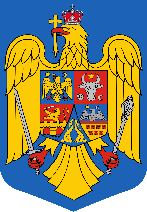 											Arad       											Nr.   695  Din  26.01.2023											Nr.Exemplar 1/1     MINISTERUL AFACERILOR INTERNEINSTITUŢIA PREFECTULUI – JUDEŢUL ARAD      Serviciul financiar – contabil, resurse umane,              achiziții publice și administrativ	ANUNȚ Instituția Prefectului – Județul Arad, cu sediul în Municipiul Arad, B-dul Revoluției, nr.75,  reprezentată de domnul subprefect Sulincean Marius Mircea, organizează licitație publică deschisă cu strigare, conform H.G. nr. 81/2003, în vederea valorificării a sapte mijloace fixe (autoturisme), după cum urmează:Cumpărătorii interesați de achiziționarea mijloacelor fixe pot fi persoane fizice sau juridice care vor depune până la data de 08.02.2023, ora 13:00 documentele prevăzute în Caietul de sarcini care poate fi achiziționat de la sediul Instituției Prefectului – Județul Arad din Municipiul Arad, B-dul Revoluției, nr.75, contra sumei de 20 lei.  Ședința de licitație din Faza I va avea loc la sediul Instituției Prefectului – Județul Arad, în data de 13.02.2022, ora 10:00.Cota de cheltuieli de participare la licitație pentru fiecare mijloc fix constă în:Garanția de participare, taxa de participare și caietul de sarcini la licitație se achită până la data de 08.02.2023, ora 13:00 prin virament bancar în contul deschis la Trezoreria Municipiului Arad nr. RO11TREZ0215005XXX006659, titular cont Instituția Prefectului – Județul Arad cod fiscal 3519666 sau se poate depune în numerar la casieria instituției. Ședința de licitație din Faza II va avea loc în situația în care în Faza I nu s-a înregistrat nicio ofertă cu un preț cel puțin egală cu prețul de pornire al licitației, la data de 28.02.2022, ora 13:00. Cota de cheltuieli de participare la licitație pentru fiecare mijloc fix constă în:Garanția de participare, taxa de participare și caietul de sarcini la licitație se achită până la data de 24.02.2023, ora 13:00 prin virament bancar în contul deschis la Trezoreria Municipiului Arad nr. RO11TREZ0215005XXX006659, titular cont Instituția Prefectului – Județul Arad cod fiscal 3519666 sau se poate depune în numerar la casieria instituției. Ședința de licitație din Faza III va avea loc în data de 07.03.2023, ora 13:00Cota de cheltuieli de participare la licitație pentru fiecare mijloc fix constă în:Garanția de participare, taxa de participare și caietul de sarcini la licitație se achită până la data de 03.03.2023, ora 13:00 prin virament bancar în contul deschis la Trezoreria Municipiului Arad nr. RO11TREZ0215005XXX006659, titular cont Instituția Prefectului – Județul Arad cod fiscal 3519666 sau se poate depune în numerar la casieria instituției. Informații  privind detaliile tehnice ale autoturismelor, se pot obține de la domnul Iovanov Sergiu tel. 0740-115.088, iar pentru detalii privind licitația, de la domnul Sentici Lucian, tel. 0745-663.278 , de Luni până Vineri, între orele: 09.00 – 13.00, sau adresa de e-mail pja@prefecturaarad.ro    Prezentul anunț va fi dat publicității printr-un anunț într-un ziar de largă circulație, prin afișare la sediul și pe site-ul instituției. P R E F E C TT O T H  C S A B A          Secretar General                        		                        	Șef serviciu          Stoian Gheorghe                                     		             	Bălan Aura                   Avizat                                                                      Comisia de licitație                                                            Președinte: subprefect, Sulincean Marius MirceaMembru: șef serviciu, Sfășie Ovidiu Membru: consilier juridic superior, Gabi Crișan Membru: inspector superior, Hotea Roxana Secretar: inspector superior, Iovanov Sergiu 			  Compartiment achiziţii şi administrativ		                   Consilier achiziții publice	                                                                             							  	                   Sentici Lucian                      R O M Â N I A							N e s e c r e t											Arad       											Nr.     696Din  26.01.2023											Nr.Exemplar 1/1     MINISTERUL AFACERILOR INTERNEINSTITUŢIA PREFECTULUI – JUDEŢUL ARAD      Serviciul financiar – contabil, resurse umane,              achiziții publice și administrativANUNȚ DE PUBLICITATEInstituția Prefectului – Județul Arad, cu sediul în Municipiul Arad, Bulevardul Revoluției, nr. 75, organizează licitație publică deschisă cu strigare, conform H.G. nr. 81/2003, în vederea valorificării a sapte autoturisme.Cumpărătorii interesați vor depune până la data de 08.02.2023, ora 13:00 documentele prevăzute în Caietul de sarcini care poate fi achiziționat de la sediul instituției.Informații suplimentare, la nr. tel. 0745-663.278, sau adresa de e-mail pja@prefecturaarad.ro    P R E F E C TT O T H  C S A B A          Secretar General                        		                        	Șef serviciu          Stoian Gheorghe                                     		             	Bălan Aura                   Avizat                                                                      Comisia de licitație                                                            Președinte: subprefect, Sulincean Marius MirceaMembru: șef serviciu, Sfășie Ovidiu Membru: consilier juridic superior, Gabi Crișan Membru: inspector superior, Hotea Roxana Secretar: inspector superior, Iovanov Sergiu 			   Compartiment achiziţii şi administrativ		                   Consilier achiziții publice	                                                                             							  	                   Sentici LucianNr. crt.DenumireaMarca/tipulPreț pornire licitație (lei)1AutoturismDACIA / R5A715 SOLENZA3.908,942AutoturismDACIA / R5A7153.430,923AutoturismDAEWOO / JF696 NUBIRA4.451,154AutoturismVOLKSWAGEN / PASSAT 1.8 T3.257,685Autovehicul special M1VOLKSWAGEN/3BG/STAWTX01/MIDP18/PASSAT9.276,776AUTOVEHICUL SPECIAL M1DACIA/SD/LSDAB/LOGAN/UU1LSDABH358258913.862,847AUTOVEHICUL SPECIAL M1DACIA/SD/LSDAB/LOGAN/UU1LSDABH358393853.862,84 Denumire/marca/tipulAchitarea garanției de participare la licitație (10% din valoarea mijlocului fix)Achitarea taxei de participare la licitațieAchitarea c/v. Caietului de sarciniAutoturism / DACIA / R5A715 SOLENZA390,89 lei150,00 lei20.00 leiAutoturism / DACIA / R5A715343,09 lei150,00 lei20.00 leiAutoturism / DAEWOO / JF696 NUBIRA445,12 lei150,00 lei20.00 leiAutoturism / VOLKSWAGEN / PASSAT 1.8 T325,77 lei150,00 lei20.00 leiAutovehicul special M1 VOLKSWAGEN/3BG/STAWTX01/MIDP18/PASSAT927,68 lei150,00 lei20.00 leiAutovehicul special M1 DACIA/SD/LSDAB/LOGAN/UU1LSDABH35825891386,28 lei150,00 lei20.00 leiAutovehicul special M1 DACIA/SD/LSDAB/LOGAN/UU1LSDABH35839385386,28 lei150,00 lei20.00 leiNr. crt.DenumireaMarca/tipulPreț pornire licitație (lei)1AutoturismDACIA / R5A715 SOLENZA3.127,502AutoturismDACIA / R5A7152.744,743AutoturismDAEWOO / JF696 NUBIRA3.560,924AutoturismVOLKSWAGEN / PASSAT 1.8 T2.606,415Autovehicul special M1VOLKSWAGEN/3BG/STAWTX01/MIDP18/PASSAT7.421,426AUTOVEHICUL SPECIAL M1DACIA/SD/LSDAB/LOGAN/UU1LSDABH358258913.090,277AUTOVEHICUL SPECIAL M1DACIA/SD/LSDAB/LOGAN/UU1LSDABH358393853.090,27Denumire/marca/tipulAchitarea garanției de participare la licitație (10% din valoarea mijlocului fix)Achitarea taxei de participare la licitațieAchitarea c/v. Caietului de sarciniAutoturism / DACIA / R5A715 SOLENZA312,75150,00 lei20.00 leiAutoturism / DACIA / R5A715274,47150,00 lei20.00 leiAutoturism / DAEWOO / JF696 NUBIRA356,09150,00 lei20.00 leiAutoturism / VOLKSWAGEN / PASSAT 1.8 T260,64150,00 lei20.00 leiAutovehicul special M1 VOLKSWAGEN/3BG/STAWTX01/MIDP18/PASSAT742,14150,00 lei20.00 leiAutovehicul special M1 DACIA/SD/LSDAB/LOGAN/UU1LSDABH35825891309,02150,00 lei20.00 leiAutovehicul special M1 DACIA/SD/LSDAB/LOGAN/UU1LSDABH35839385309,02150,00 lei20.00 leiNr. crt.DenumireaMarca/tipulPreț pornire licitație (lei)1AutoturismDACIA / R5A715 SOLENZA2.345,362AutoturismDACIA / R5A7152.058,553AutoturismDAEWOO / JF696 NUBIRA2.670,694AutoturismVOLKSWAGEN / PASSAT 1.8 T1.954,615Autovehicul special M1VOLKSWAGEN/3BG/STAWTX01/MIDP18/PASSAT5.566,066AUTOVEHICUL SPECIAL M1DACIA/SD/LSDAB/LOGAN/UU1LSDABH358258912.317,707AUTOVEHICUL SPECIAL M1DACIA/SD/LSDAB/LOGAN/UU1LSDABH358393852.317,70Denumire/marca/tipulAchitarea garanției de participare la licitație (10% din valoarea mijlocului fix)Achitarea taxei de participare la licitațieAchitarea c/v. Caietului de sarciniAutoturism / DACIA / R5A715 SOLENZA234,53150,00 lei20.00 leiAutoturism / DACIA / R5A715205,85150,00 lei20.00 leiAutoturism / DAEWOO / JF696 NUBIRA267,06150,00 lei20.00 leiAutoturism / VOLKSWAGEN / PASSAT 1.8 T195,46150,00 lei20.00 leiAutovehicul special M1 VOLKSWAGEN/3BG/STAWTX01/MIDP18/PASSAT556,60150,00 lei20.00 leiAutovehicul special M1 DACIA/SD/LSDAB/LOGAN/UU1LSDABH35825891231,77150,00 lei20.00 leiAutovehicul special M1 DACIA/SD/LSDAB/LOGAN/UU1LSDABH35839385231,77150,00 lei20.00 lei